IDEAS EXTRA PARA PREESCOLARSEMANA 4 AGOSTOTarjeta de oración.Qué se necesita: hojas de actividad, crayolas, tijeras, resistol.Qué hacer: Imprimir la hoja de la actividad, colorear los dibujos, después recortar por el contorno la mano y la otra mano por el contorno del cuadro.Pegar una mano sobre la otra PERO SOLAMENTE se pone resistol en la “pestaña”.Recortar las imágenes que se encuentran arriba y conversar con los niños sobre la relación que tienen con la lección de hoy, por ejemplo: mira un sol y una luna esto nos recuerda que podemos orar en la mañana pero también en la noche, o antes de comer alimentos, aqui esta un cuaderno, ah eso quiere decir que puedes orar en la escuela si te sientes nervioso o solo o si tienes algún problema o si piensas que no puedes hacer la tarea porque es muy difícil, cuando vas al parque o a jugar, etc etc.Conforme van explicando y conversando sobre las imágenes las “guardan” dentro de las manos de oración. 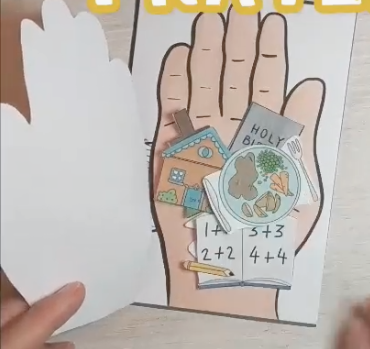 AménQué necesitas. Hoja de actividad, crayolas, pintura y pincel.Qué hacer. Imprimir la hoja de actividad Amén y preguntar al niñ@: qué esta haciendo el niño de la imagen? ¿Por qué lo estará haciendo? ¿En qué otro momento podría orar él/ella? Despues colorear con crayolas la imagen y sobre la palabra amén pintar con pintura y pincel. ¿Quién te hizo? .. Dios y te  te ama y le gusta mucho que conversemos con él, no importa la hora, el lugar, si estas triste o feliz. Él siempre está listo para escucharte. ¿Qué es?Qué necesita. Lápiz, crayolas Qué hacer: Imprimir la hoja y pedirle al niñ@ que una los puntos con una línea usando un lápiz, debe empezar por el número 1 y seguir la numeración para descubrir la imagen.Con los niños mas pequeños deberás  guiarlos punto por punto para que encuentren el número que sigue y tracen la línea. Al final les dices, estas son unas manitas que están orando. Cuando oramos podemos cerrar los ojos y juntar las manos eso nos ayuda a concentrarnos en platicar con Dios sin distraernos. Recuerda que Dios te hizo y le gusta que platiquemos con Él.